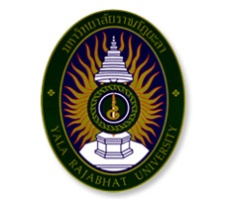 REQUEST FORMYour request will be attended to upon receipt of this completed form.Date and Time of Proposed Visit: ________________________________Duration of visit: ____________________________________________Person Making the Visit Request: Name of the Delegation / Visiting Group:Objectives of the Visit:Person(s) / Faculties / Departments You Would Like To Meet: Specific Areas / Topics of Interest for Discussion:Leader of Delegation / Visiting Group:List of Delegates / Visitors: *Please use attachment if necessaryTitleFirst NameLast NamePositionOrganisationOrganisation WebsiteEmailTelephone/Mobile TelephoneFacsimileTitleFirst NameLast NamePositionEmail AddressContact NoTitleFirst NameLast NamePositionEmail Address